



«Наименование товара» 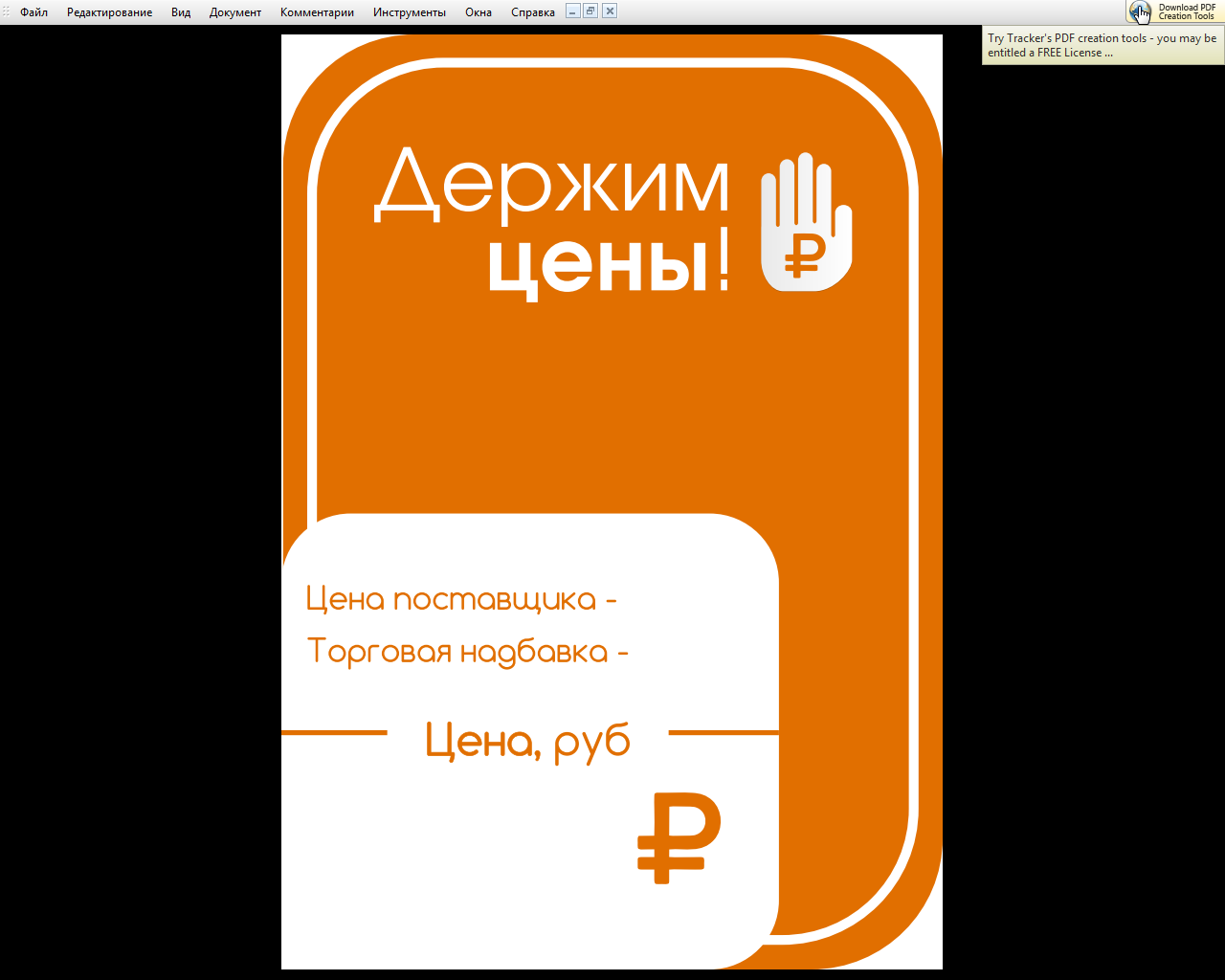                                      172 руб.                                        15 %  200 00	
	



«Наименование товара» 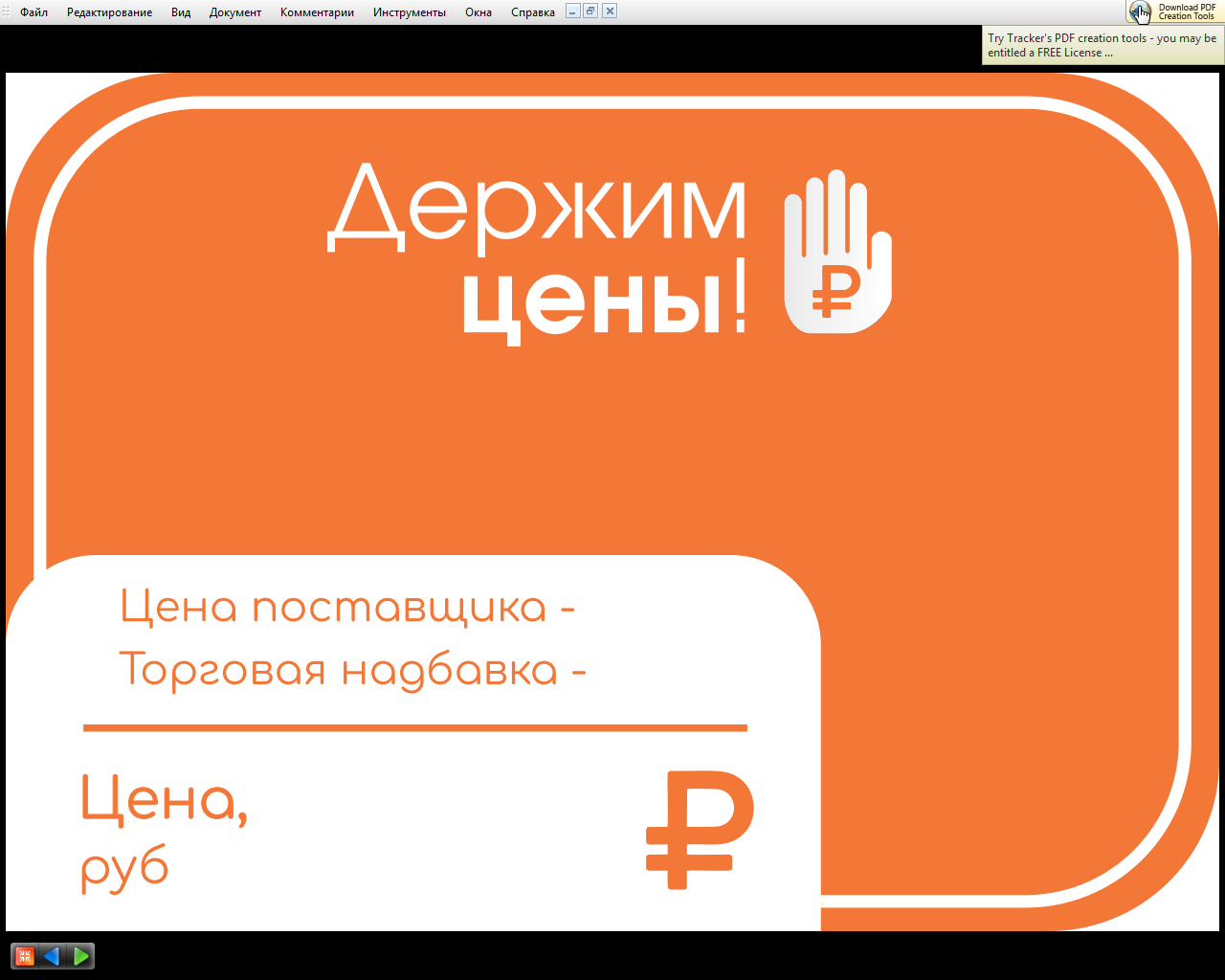                                                       172 руб.                                                        15 %                         200 00